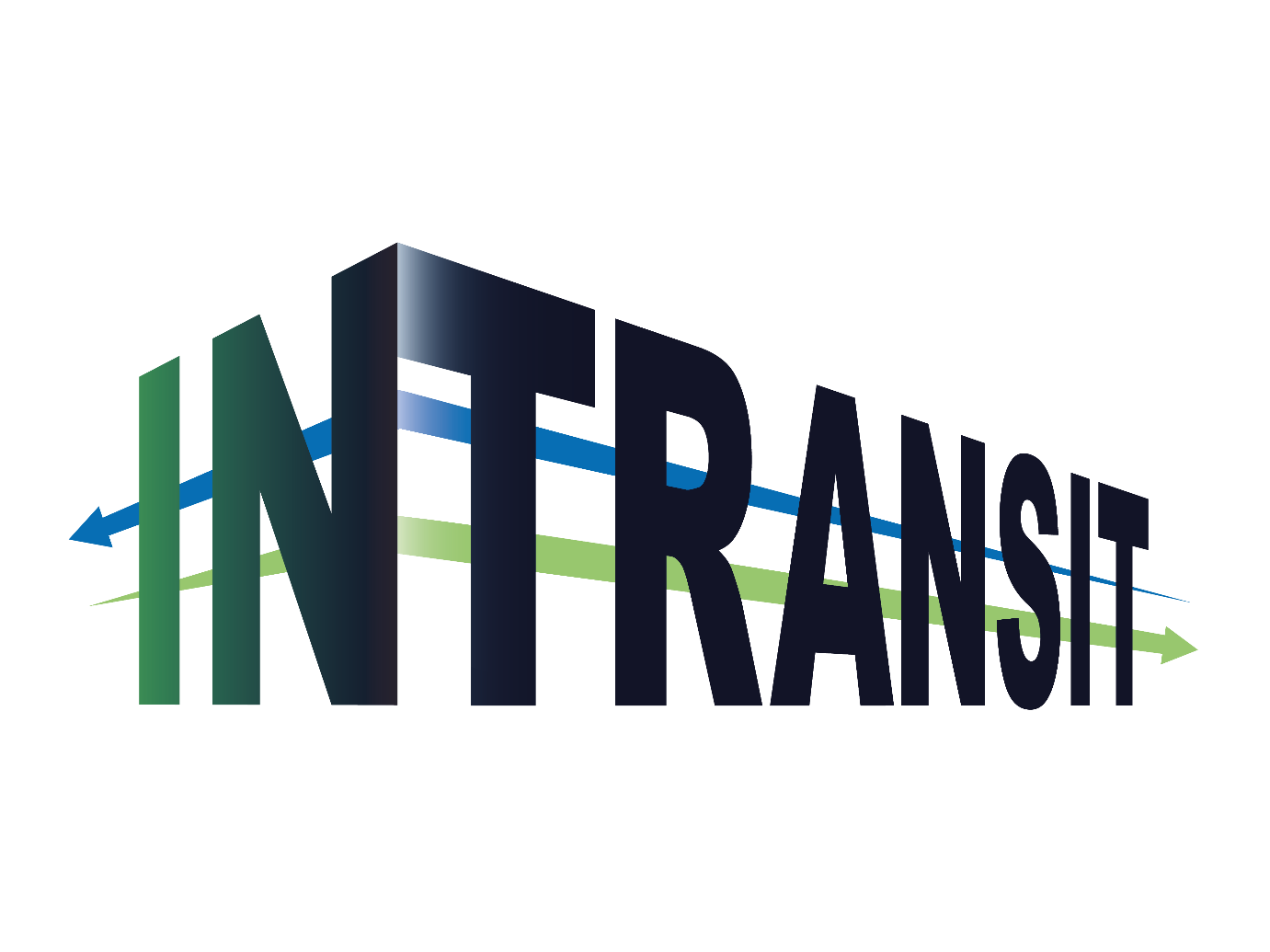 STRENGTHENING THE RESILIENCE OF TEXTILE, AEROSPACE, AND CONSTRUCTION SMES TO TRANSITION TOWARDS GREENER AND MORE DIGITAL SECTORS WITH SOCIAL AND BUSINESS INNOVATIONAPPLICATION TEMPLATE – SECTION A-DNOTE: Section A to D are covered by page limit of 10 pages in total. Font size must be at least 11 in Arial or Times New Roman, single space, margins of 1 inch (top, bottom, sides). Attachment can be in PDF format and no larger than 15MB in size. Please remove this first page on your final document.You can remove the indications (example of indications) on your final document.Remember that you will need to upload the complete proposal in PDF format in IN-TRANSIT’s submission platform.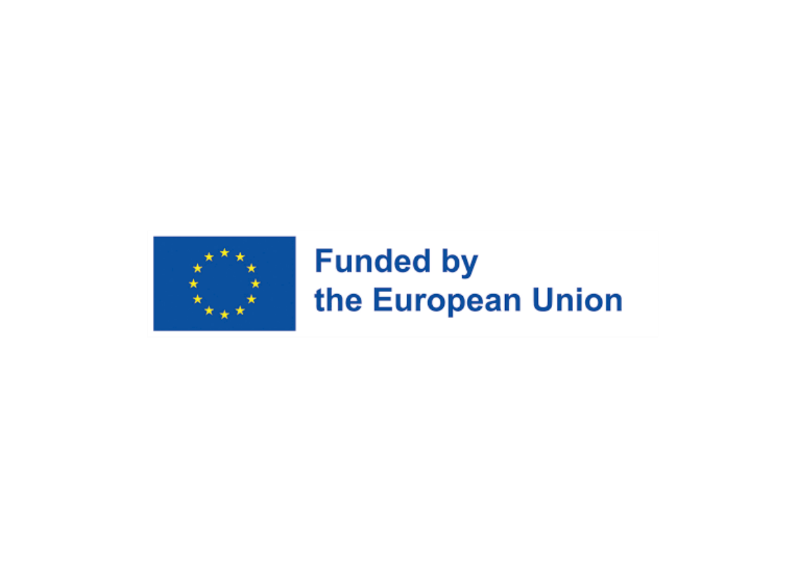 --------------------------Start Page Count-------------------------------------Section A Excellence (30% weighting)Section B Implementation (30% weighting)Section C Potential impact (40%)Section D WorkplanD.1 ActivitiesDescribe a short activity plan. The activities, the outcomes and the time period are not binding. Include a brief description of activities that will be subcontracted.D.2 MilestonesPlease briefly describe 3 milestones for your project. ‘Milestone’ means control point in the action that helps you to chart progress.--------------------------End Page Count-------------------------------------Scientific and technical qualityPlease address the following aspects:•  Description of your project (product / service / solution), including TRL at the start of the project and expected TRL at the end of the project• What approach will you take and where will the focus of the innovation be?• Innovativeness of the foreseen solution in relation to the sectors of textile, aerospace, construction, and advanced manufacturing. Does the project present a technological challenge?• What is the market need/ technological challenge behind your innovation?• How are the project objectives related to the selected voucher type (Does your project reflect the idea to support the connection around textile, construction and aerospace based on advanced manufacturing across EU?)1.2. Innovation potentialPlease address the following aspects:• The novelty of the approach in your project (innovation focuses on the application of existing technologies in new areas, the development of new technologies for existing areas or a totally disruptive approach).• Describe the nearest current state-of-the-art, including those near market or in development, and its limitations and explain what are the main achievements, benefits and improvements deriving from your solution?• How does the project fit with your current product, service lines or offerings?1.3 Feasibility of the projectPlease describe the expected outputs/ results from your project and the way these will contribute to targeting the need/ challenge identified.2.1. Coherence and effectiveness of the work plan Please address the following aspects:• The project scope and methodology (work plane etc). • Where and how are you going to validate the solution? • The objectives, milestones and timescales of your project• The time plan and allocation of resources per work package (budget).Please complete the related work plan and budget sections in the proposal.2.2. Composition and competencies of the teamPlease address the following aspects: • Is the consortium consistent with INTRANSIT instrument guidelines?• The roles, skills and experience of all members and where appropriate the diversity of the project team as a whole are relevant to the project approach?• How are partners’ competencies complementary and related to the scope of the work • Are details of any vital external parties, including sub-contractors needed successfully explained?2.3 Risk managementPlease describe or explain:• The key risks and uncertainties identified in your project.• The risk management and mitigation plan(s).3.1 Economic impactPlease address the following aspects: • Specify the expected impact of your solution with regard to competitiveness and growth of the business partners in the consortium in both the short and the long term. Please quantify the impact, if possible, measured in terms of total market size and growth-rate envisaged. • To what extent does the solution demonstrate an economic benefit compared to the existing solutions? Estimated added value of the proposed product, service or business model.3.2. Route to marketPlease address the following aspects:• Potential market description" in qualitative and quantitative terms: geographical zone, client segments, market dimension• Describe the possibilities for development and commercialization of your proposal. Include a brief description of the bussiness model and commercialization plan.• Describe competitors and competitive advantage• Describe the Potential scale-up of the product/service• Describe any potential impact on new or significantly improved methods/ improved product launched in the market.3.3. Social impactPlease address the following aspects:• Describe the social impact of your solution compared to the existing situation. Reference to Job creation. • Describe the environmental impact of your solution. Please quantify the environmental impact, if possible, by providing figures/ estimations. • Has the project taken into account gender dimension, diversity and inclusion implications in the development and design of the innovation?3.4. Value chain perspective (cross-sectoral and cross-borders aspects)Please address the following aspects:•Does your project reflect the idea to support the creation of new industrial value chains around textile, aerospace, construction, and advanced manufacturing across EU? Describe the cross-sectoral aspects of your project.•Describe how and to what extend your solution will provide an economic benefit to the value chain; please quantify the impact if possible, in terms of percentage in whole value chain business growth.• Describe the cross-sectoral and cross- borders aspects of your project.4.Innovate participation of the SMEDid the SME 1 participate in the INNOVATE voucher? If the SME have successfully passed the evaluation of the INNOVATE voucher, it will receive +7.5%            YES           NODid the SME 2 participate in the INNOVATE voucher? If the SME have successfully passed the evaluation of the INNOVATE voucher, it will receive +7.5%           YES           NOTask 1Involved Partners(use PP N °)StartEndActivityOutcomeTask 2Involved Partners(use PP N °)StartEndActivityOutcomeTask 4Involved Partners(use PP N °)StartEndActivityOutcomeTask 5Involved Partners(use PP N °)StartEndActivityOutcomeNo.MilestoneMeans of VerificationEstimated Date123